The Hodgemoor  Dressage Series 
2024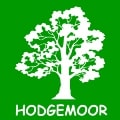 First in the series is at Manor Farm onSunday 18 February 2024The series is open to Hodgemoor members with an entry fee of £15 per class (£10 for riders 16 years or younger). Join at https://hodgemoor.org.uk/riders/.  All competitors must hack to the event, i.e. it's a series for riders local to Hodgemoor. Horsebox or trailer parking is not provided as most of the yards do not have winter parking facilities.Choice of three classes at each event; Intro, Prelim or Novice. Class 1: Intro B Section A: Less experienced , Section B: openClass 2: Prelim	1 Section A: Less experienced , Section B: openClass 3: Novice 30 Section A: Less experienced , Section B: openLess experienced means any horse and rider combination that has not been placed 1st, 2nd or 3rd at this level in any event in the past . Open means any horse and rider combination that has been placed 1st, 2nd or 3rd. Each rider may enter two classes.  Each horse may be entered with a different rider for up to two tests per day. All classes open to younger riders. Rosettes awarded for each class and each section.. Young riders: two age groups; 11 years and under; 12 to 16 years on the day of the event. Dressage attire must be worn, but to relaxed  standards. Please read…
https://hodgemoor.org.uk/wp-content/uploads/2021/11/hodgemoor_attire_winter_dressage.pdf .Each competitor will be given two minutes in the competition arena for warming up.Proceeds to Hodgemoor funds and to Arundawn Dog Rescue.Entries close: 6 p.m. Thursday 15 February. Numbers will be limited. Payment must accompany the entry to be valid. Times will be emailed to all entrants. General Rules and Conditions:The Hodgemoor Riding Association, the organising yard and their officers cannot be held responsible for any accident, loss or injury to any person, their property, or their livestock, however this may be caused.  The event is covered for Third Party Liability by Hodgemoor Riding Association’s adherence as a Bridleways Association to the British Horse Society insurance. In order to protect our community and the short-staffed livery yards, no-one should come to the event if they are testing positive or have covid-like symptoms. The organisers reserve the right to refuse individuals entry to any event at any time.  The organisers reserve the right to alter the schedule at any time.  Dogs are not permitted.   Hodgemoor Dressage Series: Manor Farm18 February 2024Entry Form: return to susie@hodgemoor.org.ukI would like to compete in the following event and classes (You may enter individually up to 4 days before the event):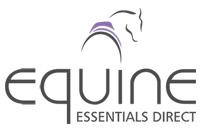 The series is open to Hodgemoor members with an entry fee of £15 per class (£10 for riders 16 years or younger). Competitors must hack to the event,  I have paid by (please tick or highlight):Bank Transfer to Hodgemoor Riding Association, Barclays Bank, Sort Code 20-02-06 account 90054410, including your name as your reference, or PayPal: Either go to http://hodgemoor.org.uk/riders/ , scroll to the bottom, pay "Cross-Country or Events Fees", use the drop-down box to select the amount to pay, or send the amount from your PayPal to info@hodgemoor.org.uk using the private payment option, or Cheque payable to ‘Hodgemoor Riding Association with this form by post to Susie Bicknell, Homefarm Orchard, Kirby Close, Chalfont St Giles HP8 4FF.I agree to abide by the General Rules and Conditions as set out on the first page of this entry form. I and my companion will comply with the Covid requirements on page 1 of this entry form and will make the necessary declaration to an official on arrival at the event. Signed: ____________________________		Date _______________________(By parent/guardian if competitor under 16 yearsPlease return this form to Susie@hodgemoor.org.ukNameAddressMobile phoneEmail addressHorse/pony’s nameBirth date (if under 17)Emergency contactName                                               PhoneCompanion on the dayName                                               PhoneClassSection and age groupNotes (eg. If you want to be near someone in time)Fee123£Total to pay:£